	Женева, 12 июня 2019 годаУважаемая госпожа, 
уважаемый господин,1	Хотел бы уведомить вас о том, что по любезному приглашению Фонда универсального доступа к услугам связи Танзании и в сотрудничестве с Региональным отделение МСЭ для Африки 2 сентября 2019 года в Занзибаре, Танзания, проводится шестой семинар-практикум МСЭ и ВОЗ "ИИ для здравоохранения", а затем там же 3−5 сентября 2019 года состоится шестое собрание Оперативной группы МСЭ-T по искусственному интеллекту для здравоохранения (ОГ-AI4H). Семинар-практикум организуют совместно Международный союз электросвязи (МСЭ) и Всемирная организация здравоохранения (ВОЗ).2	Семинар-практикум и собрание будут проводиться только на английском языке.3	Принять участие в семинаре-практикуме и собрании Оперативной группы могут Государства – Члены МСЭ, Члены Секторов МСЭ, Ассоциированные члены МСЭ и Академические организации – Члены МСЭ, а также любое лицо из страны, являющейся Членом МСЭ, которое пожелает внести свой вклад в работу. К таким лицам относятся также члены международных, региональных и национальных организаций. Участие в семинаре-практикуме и собрании Оперативной группы является бесплатным.4	Информация о семинаре-практикуме, включая проект программы, будет размещена на веб-сайте мероприятия по адресу: https://itu.int/en/ITU-T/Workshops-and-Seminars/ai4h/201909. Участникам предлагается периодически знакомиться с новой информацией на официальной веб-странице.5	Делегаты смогут воспользоваться средствами беспроводной ЛВС. Просьба иметь в виду, что мероприятия проводятся на безбумажной основе.6	Практическая информация, в том числе о размещении в гостиницах и транспорте, будет представлена на веб-страницах Оперативной группы и семинара-практикума.7	Для того чтобы Секретариат МСЭ мог предпринять необходимые действия по организации собрания Оперативной группы и семинара-практикума, был бы признателен вам за регистрацию с использованием онлайновой формы по адресу: https://itu.int/go/fgai4h/reg в максимально короткий срок и не позднее 19 августа 2019 года. Просьба также принять к сведению, что предварительная регистрация участников проводится только в онлайновом режиме.8	При подготовке входных документов к собранию ОГ-AI4H участникам предлагается учитывать согласованную структуру ОГ-AI4H и существующие тематические блоки, которые представлены на веб-странице ОГ-AI4H по адресу: https://itu.int/go/fgai4h.Входные документы следует представлять в секретариат по адресу электронной почты: tsbfgai4h@itu.int с использованием шаблона документов, размещенного на веб-странице ОГ-AI4H. Для того чтобы участники имели время подготовиться к собранию, установлен предельный срок представления документов для собрания – 26 августа 2019 года 23:59 CEST. 9	В случае необходимости визы следует запрашивать безотлагательно в посольстве или консульстве, представляющем Танзанию в вашей стране, или, если в вашей стране такое учреждение отсутствует, в ближайшем к стране выезда. Подробные сведения и документация, необходимые для оформления визы, в соответствующем случае, будут представлены в документе о материально-техническом обеспечении собрания, размещаемом на веб-странице ОГ-AI4H. Просим принять к сведению, что запросы на получение письма для содействия в получении визы могут рассматриваться только после вашей регистрации на веб-сайте мероприятия (см. п. 7).Основные предельные срокиЖелаю вам плодотворного и приятного собрания. 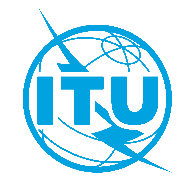 Международный союз электросвязиБюро стандартизации электросвязиОсн.:Циркуляр 176 БСЭTSB Events/SC–	Администрациям Государств – Членов Союза–	Членам Сектора МСЭ-Т–	Ассоциированным членам МСЭ-Т–	Академическим организациям − Членам МСЭКопии:–	Председателям и заместителям председателей исследовательских комиссий МСЭ-Т–	Директору Бюро развития электросвязи –	Директору Бюро радиосвязиДля контактов:
Тел.:
Факс:
Эл. почта:Симан Кампус (Simao Campos)
+41 22 730 6805
+41 22 730 5853
tsbevents@itu.int–	Администрациям Государств – Членов Союза–	Членам Сектора МСЭ-Т–	Ассоциированным членам МСЭ-Т–	Академическим организациям − Членам МСЭКопии:–	Председателям и заместителям председателей исследовательских комиссий МСЭ-Т–	Директору Бюро развития электросвязи –	Директору Бюро радиосвязи–	Администрациям Государств – Членов Союза–	Членам Сектора МСЭ-Т–	Ассоциированным членам МСЭ-Т–	Академическим организациям − Членам МСЭКопии:–	Председателям и заместителям председателей исследовательских комиссий МСЭ-Т–	Директору Бюро развития электросвязи –	Директору Бюро радиосвязиПредмет:Шестой семинар-практикум МСЭ/ВОЗ и собрание Оперативной группы 
по ИИ для здравоохраненияЗанзибар, Танзания, 2−5 сентября 2019 года22 июля 2019 г.−	Запросы писем для содействия в получении визы (см. п. 9, выше)19 августа 2019 г.−	Предварительная регистрация (https://itu.int/go/fgai4h/regc)26 августа 2019 г.−	Представление письменных вкладов (по эл. почте: ) с использованием шаблонаС уважением,(подпись)Чхе Суб Ли
Директор Бюро 
стандартизации электросвязи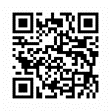 Последняя информация о собрании